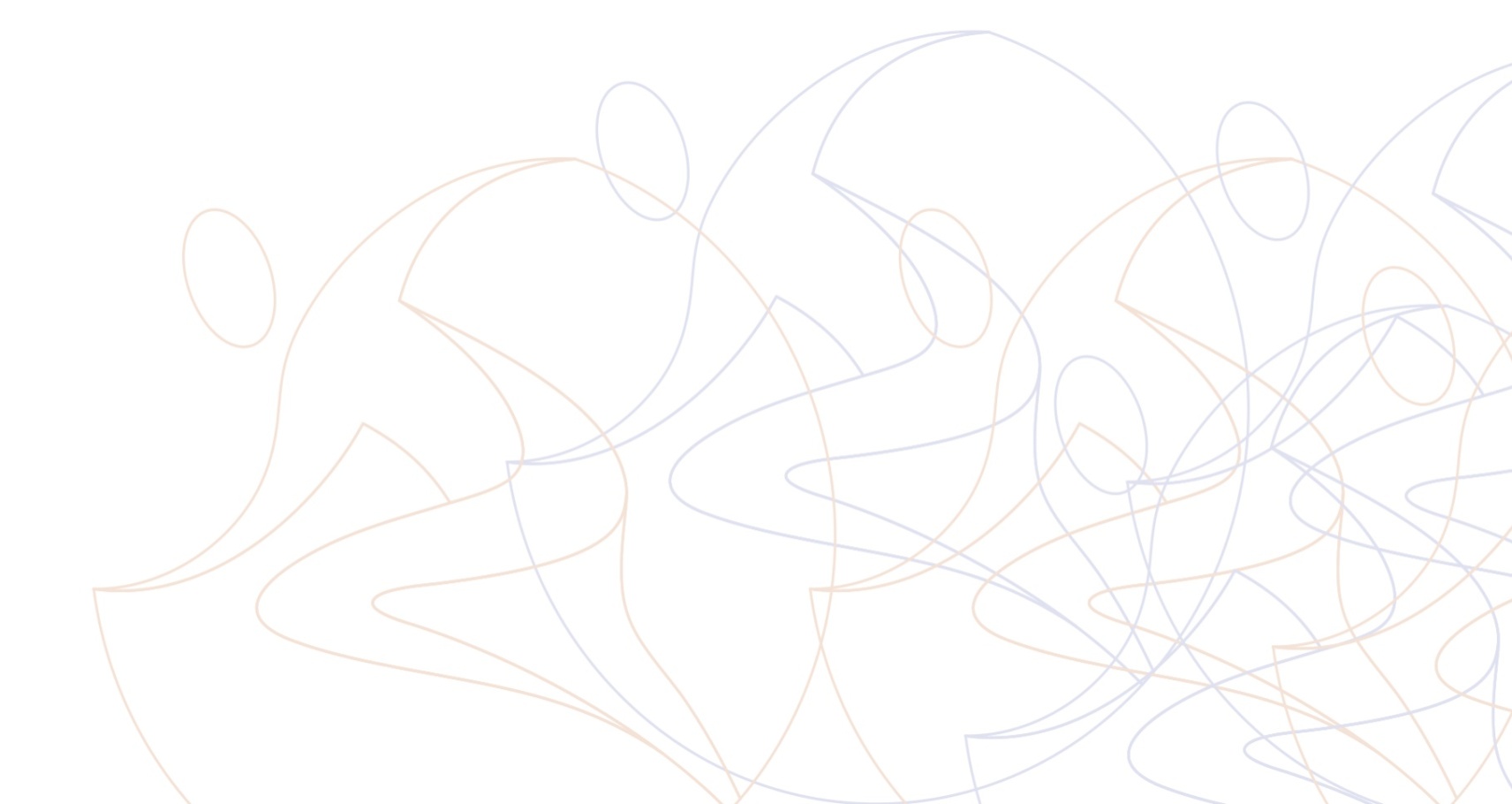 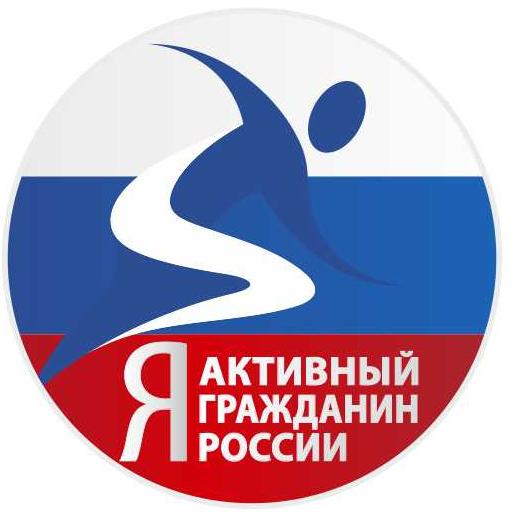 П         Р        О         Е          К        ТМУНИЦИПАЛЬНЫЙ                                                         ФОРУМ АКТИВНЫХ ГРАЖДАН                                                                           г. Челябинск 2017 годМУНИЦИПАЛЬНЫЙ ФОРУМ «Я АКТИВНЫЙ ГРАЖДАН РОССИИ»Стратегия развития гражданского общества в области    образования и науки, молодежной политики, физической культуры и спорта, культуры и искусства, социальной помощи,              охраны окружающей средыПриглашаем к участиюК участию в форуме приглашаются руководители и преподаватели муниципальных образовательных учреждений, руководители молодежных организаций, руководители муниципальных и общественных организаций в области спорта и гражданские активисты, некоммерческие организации, социальные предприниматели, представители бизнеса, муниципальной и региональной власти и журналисты.О Форуме 	Форум Активных Граждан стратегии развития гражданского общества в области образования и науки, физической культуры и спорта, молодежной политики — это открытая рабочая площадка для взаимодействия между  гражданским обществом, бизнесом и властью. Форум Активных Граждан проводятся рабочей группой по формированию института развития гражданского общества в области образования и науки, при поддержке Общественной палатой Челябинской области, Правительством Челябинской области, Законодательным Собранием Челябинской области, Министерством образования и науки, Министерством по физической культуре и спорту, Министерством социальных отношений и бизнес сообществом Челябинской области. 	В городских округах, городах и муниципальных сельских районах Челябинской области с целью выявления состояния развития некоммерческого сектора и стратегии развития гражданского общества в муниципальных субъектах в приоритетных социальных направлениях как образование и наука, молодежная политика, физическая культура и спорт. Предлагается обсуждения существующих проблем и возможных путей их решения, а также поддержки наиболее эффективных практик гражданской  активности.  Муниципальные Форумы Активных Граждан станут одной из площадок по подготовке Ежегодного доклада Общественной палаты Челябинской области  «О состоянии развития гражданского общества в Челябинской области». Формирование социально-ориентированных проектов «Института развития гражданского общества» в области образования и науки, формирования «Института развития молодежной политики», формирование «Института развития гражданского общества» в области физической культуры и спорта где каждый участник форума сможет внести свои предложения в реализации данного проекта.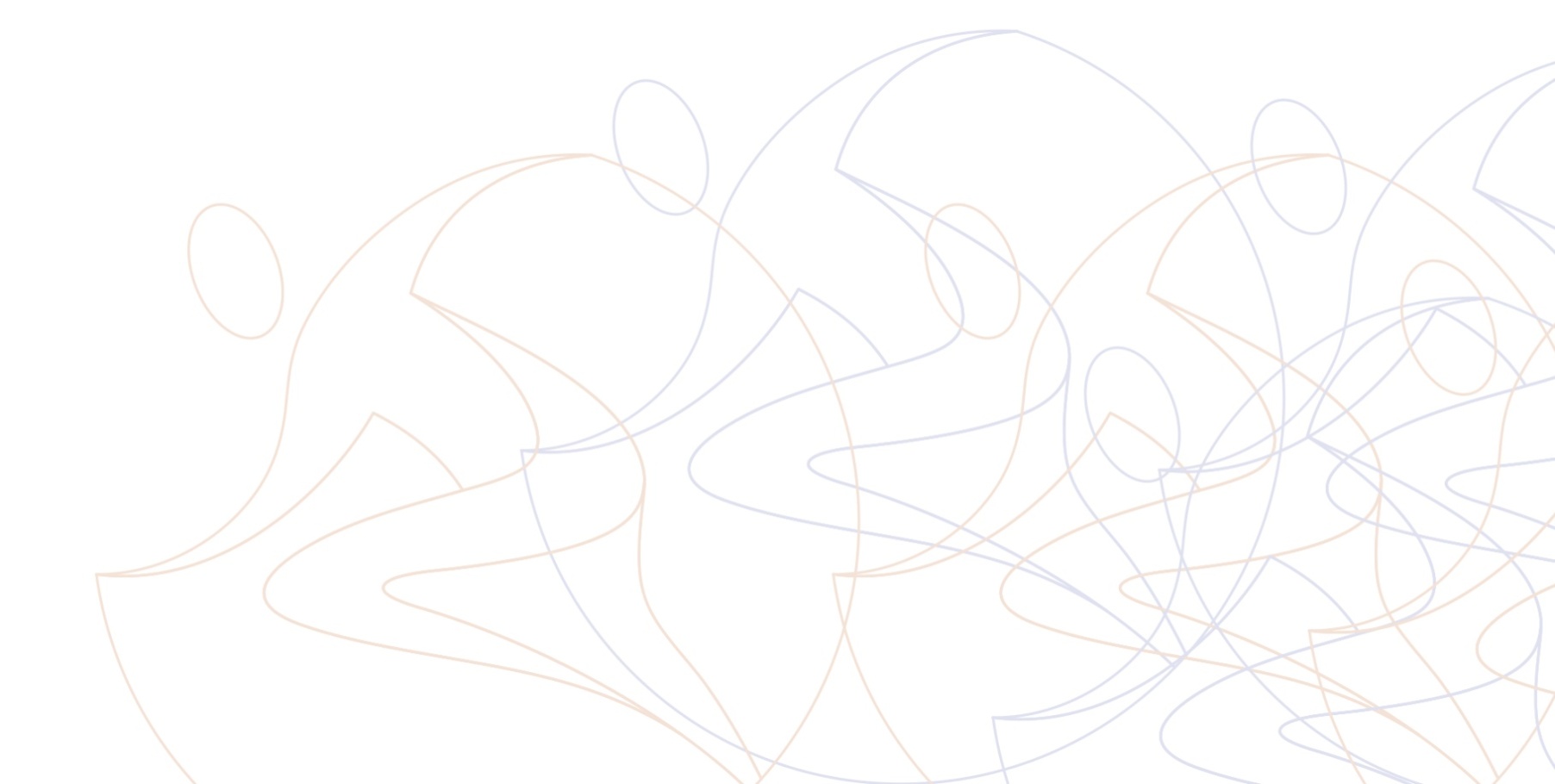    Спикеры Форума   Участие в региональном Форуме Активных Граждан принимают ведущие эксперты регионального и муниципального уровня:Региональный• Правительство Челябинской области;• Законодательное Собрание Челябинской области;• Общественная палата Челябинской области;• Министерство образования и науки Челябинской области;• Министерство Физической культуры и спорта Челябинской области;• Министерство социальных отношений Челябинской области;• Министерство здравоохранения Челябинской области;• Управление молодежной политики Челябинской области;• ЧРОО «Профессиональная Команда Страны» в области спорта;• Союз промышленников и предпринимателей, Союз строителей Челяб.обл.;Муниципальный• Главы районных администраций и сельских поселений;• Представители общественных палат муниципальных образований;• Председатели советов депутатов муниципальных образований;• Руководители управлений образования;• Руководители молодежной политики• Руководители управлений по физической культуре и спорту;• Руководители управлений социальных отношений;• Руководители Управления здравоохранения;• Социально-ориентированный бизнес-сообщество.  Состав участников-делегатов Форума• представители дошкольного образования;• руководители средних образовательных учреждений;• учителя-преподаватели образовательных учреждений;• руководители дошкольного образования; • представители общественных организаций в области образования и науки; • Руководители муниципальных молодежных организаций• представители молодежных общественных организаций;• представители спортивных федераций;• представители молодежных организаций в области экологии; • Представители некоммерческих организаций в области спорта;• Представители молодежных организаций;• представители КТОСов, ТСЖ;• представители общественных организаций с ограниченными возможностями;• представители ветеранов в области спорта;• представители активных граждан социальных направлений.  Исследование  Уважаемые руководители муниципальных образований, НКО, профсоюзов, организаций территориального общественного самоуправления, молодежные, спортивные и гражданские активисты-организаторы неформальных групп и сообществ в области образования и науки, культуры и искусства, молодежной политики и физической культуры и спорта, экологической деятельности, социальной помощи.Условия развития «третьего сектора» в данных социальных направлениях существенно отличаются в муниципальных образованиях региона. Для того, чтобы в полной мере реализовать стратегический потенциал развития гражданского некоммерческого сектора в регионе и формирование институтов гражданского общества, необходимо выявить состояние развития этих секторов: осуществить анализ состава «третьего сектора», выявить особенности отношений общественных организаций «третьего сектора» с местными муниципалитетами, общественными палатами и корпоративным сектором бизнес сообществом, оценить инфраструктурную обеспеченность деятельности основных субъектов «третьего сектора» в данных социальных направлениях.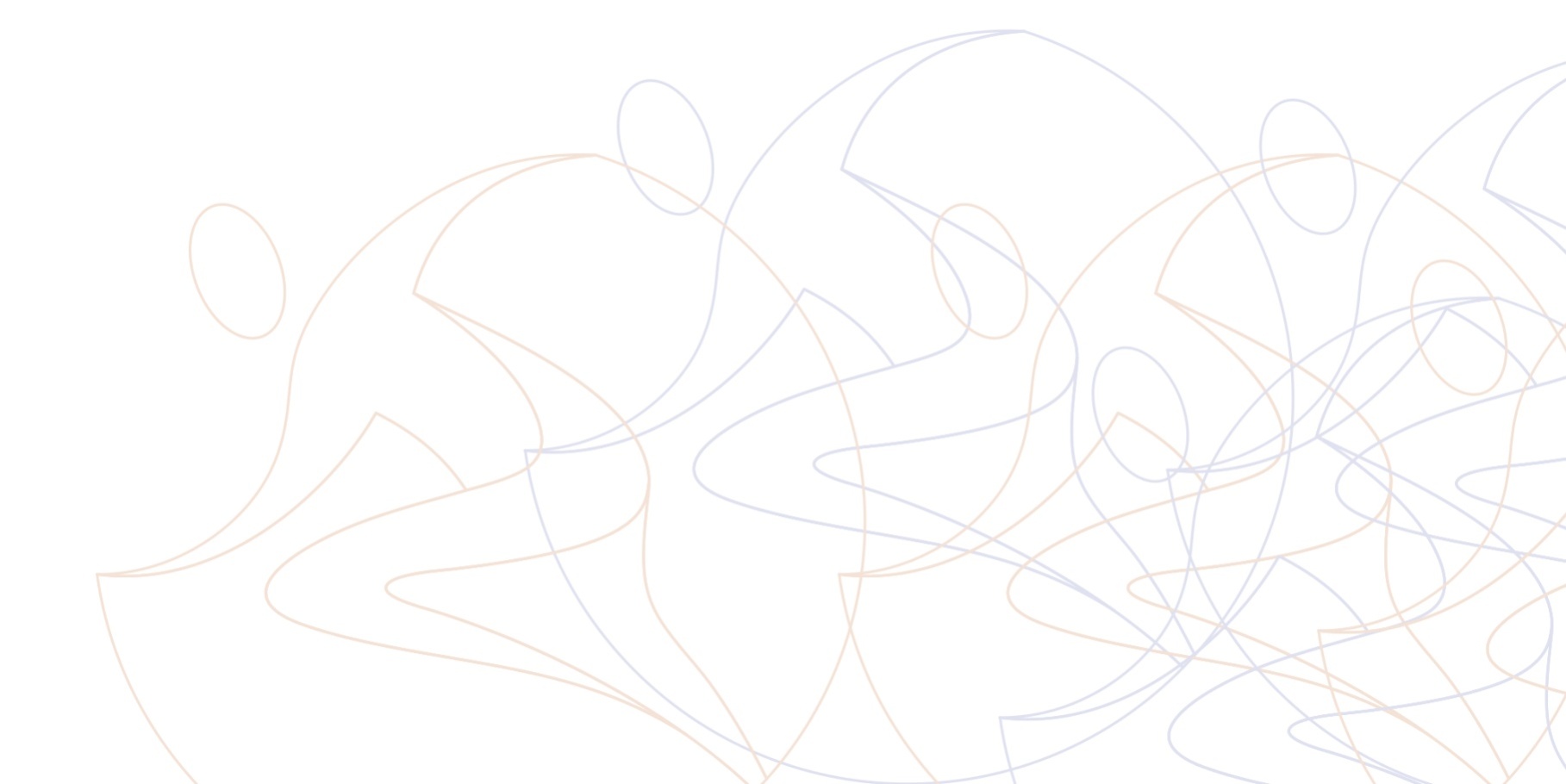 Муниципальные Форумы Активных Граждан стратегии развития гражданского общества - Это Форумы  являются одной из площадок по подготовке ежегодного Доклада Общественной палаты Челябинской области о состоянии гражданского общества Челябинской области. Выявление состояния развития некоммерческого сектора в муниципальных образованиях региона, обсуждение существующих проблем и возможные пути их решения, а также поддержка наиболее эффективных практик гражданской активности в приоритетных направлениях. Открытая рабочая площадка для взаимодействия между обществом, бизнесом и властью.Цель Форума Активных Граждан - это объединение гражданских усилий и инициатив, их централизация, построение системы действий выработка эффективной стратегии, участие в подготовке законопроектов. Это общественный контроль и соблюдением законов, прав и свобод представителей гражданского общества, выработка общей стратегии системы управления данными социальными направлениями муниципальных субъектов региона. Поддержка инноваций, создание условий для деятельности и развития социально значимых направлений, развития меценатства и благотворительности в организованных фондах и Советах поддержки и развития гражданского общества.Мы должны донести до каждого района, каждого села смысл что такое "Стратегия развития гражданского общества", объяснить смысл проекта формирования «Институтов развития гражданского общества» в области приоритетных социальных направлений.  	Разъяснить важность консолидации гражданского общества и постоянного повышения качества жизни специалистов в разных социальных направлениях гражданского общества. Все это мы должны с вами менять, должны постоянно расширять круг единомышленников, объяснять представителям общественных организаций и гражданскому обществу - это все реально, и это должно быть сделано нашим сознанием. Надо лишь поверить и начать на своем месте вокруг себя менять жизнь к лучшему.Предоставить практические и теоретические знания для решения системных проблем некоммерческого сектора. Сформировать «портрет» гражданского активиста. Презентовать инструменты новых и современных механизмов благотворительности. Определить реальное состояние развития некоммерческого сектора в муниципальных образованиях на основе результатов исследования и обратной связи от участников форума. Выявить наиболее успешные проекты и практики некоммерческого сектора. Повысить эффективность взаимодействия общества, бизнеса и власть муниципальных образований. Задачи Форума Активных ГражданВ ключевых задачах форума организация мониторинга, а также анализа и оценки состояния, плана стратегии развития муниципальных образований в области приоритетных социальных направлений в общественной, политической, законодательной и муниципальной политики мы предлагаем следующие уровни целеполагания форума:1.Создание общественного бренда в области приоритетных социальных направлений, формирование «Институтов развития гражданского общества». А как у всякого бренда должна быть целевая аудитория, круг постоянных и преданных ценителей, а стало быть, оно должно быть демократичное, социальное, правовое открытое, цивилизованное и терпимое к угрозам и вызовами.2.Защита гражданских конституционных прав на право образа жизни и занятости в данных социальных направлениях. Решение проблем современного и доступного образования, достойное будущее молодежной политики, демографической безопасности и здоровья населения.3.Общественный контроль и взаимодействие с исполнительной властью в предоставлении гарантий и услуг населению. Незаконные действия в счет гражданского общества, будут рассматриваться как тяжкий порок, заслуживающий общественного порицания и адекватной правовой оценки.4.Создания условий для развития образованного, здорового человека – это необходимое условие прогресса современного общества. Это и сегодня, и в долгосрочной перспективе – наш абсолютный национальный приоритет здорового общества.5.Развитие человеческого потенциала и человеческого капитала в области приоритетных социальных направлениях. Это эффективное применение знаний и умений общества для постоянного улучшения технологий, тактик и стратегий образа жизни общества в целом.6.Развитие в приоритетных направлениях новой социальной политики. Здесь необходимо мотивировать и стимулировать "инновационное поведение" представителей образования и науки, молодежной политики, представителей физической культы и спорта, активных граждан и создать мощный потенциал социальных инноваций.7.Развитие новой общественной политики развитие гражданского общества - это искусство управлять приоритетными социальными направлениями. А значит увеличить степень доверия со стороны гражданского общества;8.Развитие новой общественной политики поддержки гражданского общества – как новая тактика. А значит его централизация, построение системы действий, выработка эффективной стратегии в общественной, политической, государственной и муниципальной власти.9.Развитие социальных инноваций и инновационных прорывных технологий в области приоритетных социальных направлений. Новаторский стиль должен стать нормой общественной жизни.10.Формирование «Кадрового резерва» крайне важно для повышения уровня профессионализма государственной и муниципальной службы в области приоритетных социальных направлений, как гаранта социальной стабильности.География проведения форума   Городские округа, города•Верхнеуфалейский; •Златоустовский; •Карабашский; •Копейский; •Кыштымский; •Локомотивный; •Магнитогорский; •Миасский; •Озерский; •Снежинский; •Трехгорный; •Троицкий; •Усть-Катавский; •Чебаркульский; •Челябинский; •Южноуральский; •Верхнеуральский; •Каслинский; •Нязепетровский; •Саткинский; •Катав-Ивановский; •Коркинский; •Кусинский; •Чебаркульский; •Еманжелинский; •Еткульский; •Ашинский.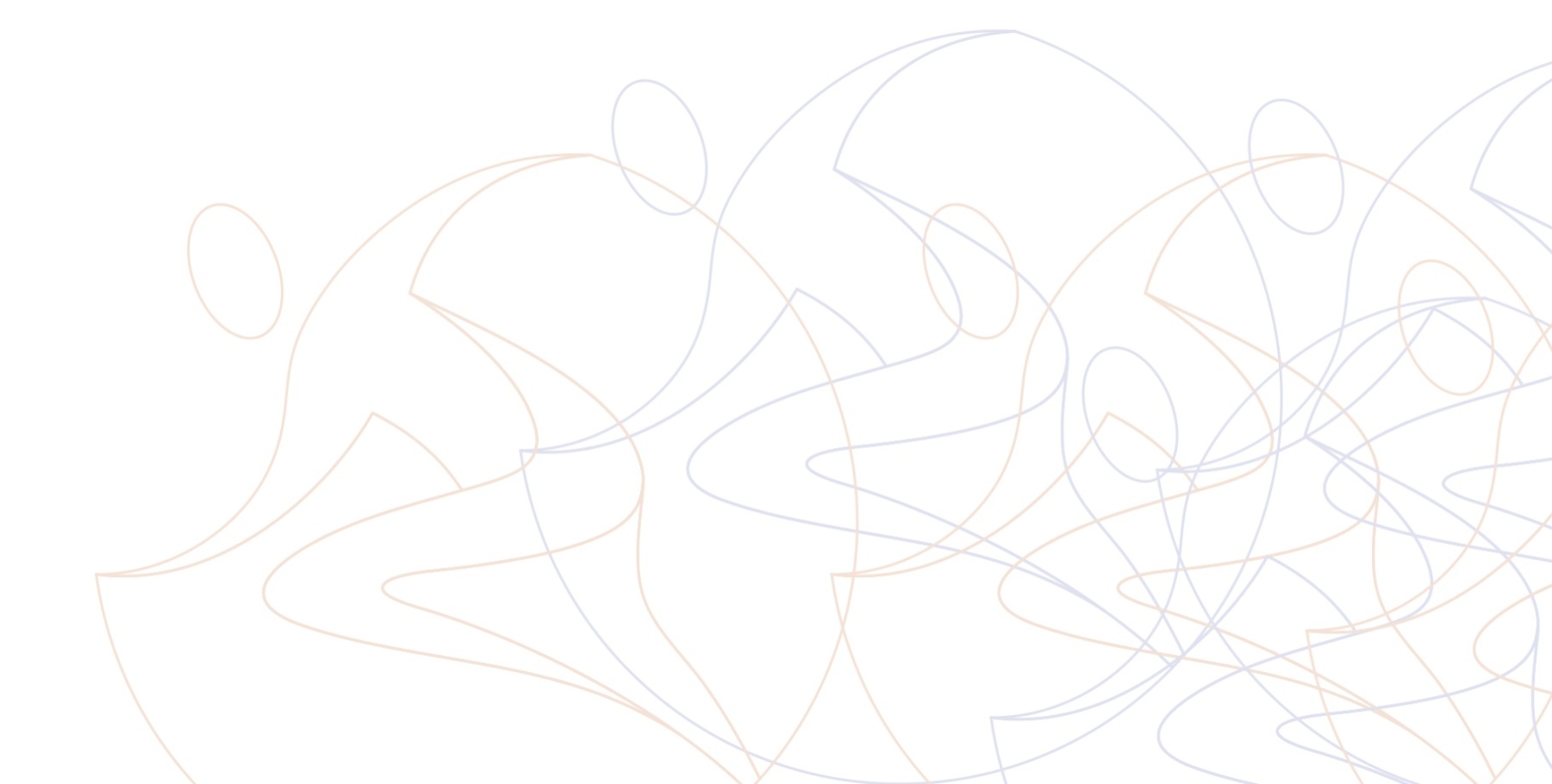   Муниципальные районы и сельские поселения•Агаповский; •Аргаяшский; •Бреденский; •Варненский; •Карталинский; •Кизильский; •Красноармейский; •Кунашакский; •Нагайбакский;•Октябрьский; •Пластовский; •Сосновский; •Увельский; •Уйский; •Чесменский.Программа Форума Активных Граждан• Выступление Главы Муниципального образования• Выступление представителя Совета депутатов• Выступление представителя управления физической культуры и спорта• Выступление представителя управления социальных отношений• Выступление представителя здравоохранения• Выступление представителя общественной палаты• Выступление автора проекта «Институты развития гражданского общества» и Фонда «Развития гражданского общества» Челябинской области.Презентация проекта формирования «Гражданского Института Развития «Продвижение» в области образовании и науки, молодежной политики, физической культуры и спорта. Первый этап «Структуризация и Систематизация» проекта•Формирование регионального общественного объединения «Гражданский Институт Развития «Продвижение»;• Формирование президиума регионального, городского представительства, президиумов районных структурных отделений и подразделений;•консолидация активных граждан прямо или опосредовано связанных в данном социальном направлении;•формирование общественного совета;•формирование «Кадрового резерва» для общественной, политической, законодательной и исполнительной власти в области физической культуры;•формирование попечительского совета;•формирование муниципального целевого капитала при фонде приоритетных социальных направлений «Продвижение» Челябинской области;•формирования Совета по расходованию доходов целевого капитала от доверительного управления управляющей компании;•проведение мониторинга состояния деятельности общественных организаций и активных граждан в области образования и науки, молодежной политики, культуры и искусства, физической культуры и спорта, социальной защиты, экологии;•подготовка презентовать свои социальные проекты или инициативы в донном социальном направлении. Работа Форума Активных Граждан, проводимая на территории муниципальных образований, даст вам возможность найти поддержку для своего социального проекта в муниципальном образовании и в регионе, возможность стать участником проекта «Региональная Перспектива» по поддержке гражданских активистов и получить индивидуальное сопровождение ваших социально значимых Проектов.  Итоги Форума Активных ГражданНа основании результатов исследования и обратной связи от представителей приоритетных социальных направлений и гражданского общества, власти и бизнеса региона, Общественная палата и Институты развития гражданского общества выявляет ключевые и системные проблемы в некоммерческом секторе в данных социальных направлениях. Наиболее успешные социальные практики и проекты попадают в социальный лифт и дорожную карту региона. Форум Активных Граждан - это первый шаг стратегии развития гражданского общества - как новая тактика. Повышает эффективность взаимодействия некоммерческого сектора и гражданского общества, бизнеса и государства в регионе. Региональный Форум Активных Граждан способствуют новому и современному развитию горизонтальных и вертикальных связей внутри некоммерческого сектора. Сегодня Форум активных граждан предлагает включиться в проекты формирования «Институтов развития гражданского общества» в области образования и науки, молодежной политики, физической культуры и спорта – а это создание крупнейших социально-ориентированных и общественно-государственных структур в данных социальных направлениях. Мы должны построить будущее такое, в котором хотелось бы жить и работать на благо себе, своей семье, стране и обществу. Институты развития должны вырасти на высоту общерегиональных задач. Если  мы не будем меняться, появится угроза приобрести неповоротливость аппарата и инертность в достижении поставленных целей и задач. Нами должно создано около тридцати городских представительств и более ста районных отделений и районных подразделений, которые должны постоянно действовать на территории муниципальных образований Челябинской области. На председателей городских представительств, руководителей районных отделений и первичных подразделений, ложится большая ответственность по организации деятельности Институтов и стратегии развития гражданского общества. Это  взаимодействие с активом в области общественных и муниципальных структур, политической и исполнительной власти, а также с гражданским населением прямо или опосредованно связанным в данных социальных направлениях. Это значительный объем работы.Каждый участник форума может внести свои предложения в предложенные проекты, стратегии развития гражданского общества, о состоянии своего общественного положения, которое будет включено в ежегодный доклад организации в Общественной палате, которая в свою очередь традиционно представляет Губернатору Челябинской области. МЫ  ОБЪЕДИНЯЕМ  ЛУЧШИХ, ЧТОБЫ  ПОКАЗАТЬ  ВСЕМ,                            КАК МОЖНО И НУЖНО ЭФФЕКТИВНО РАБОТАТЬ НА БЛАГО                          СВОЕЙ СЕМЬЕ, СВОЕМУ РАЙОНУ, ОБЩЕСТВУ И РЕГИОНУ…Автор проекта: Муниципальный форум стратегия развития«Я АКТИВНЫЙ ГРАЖДАНИН РОССИИ»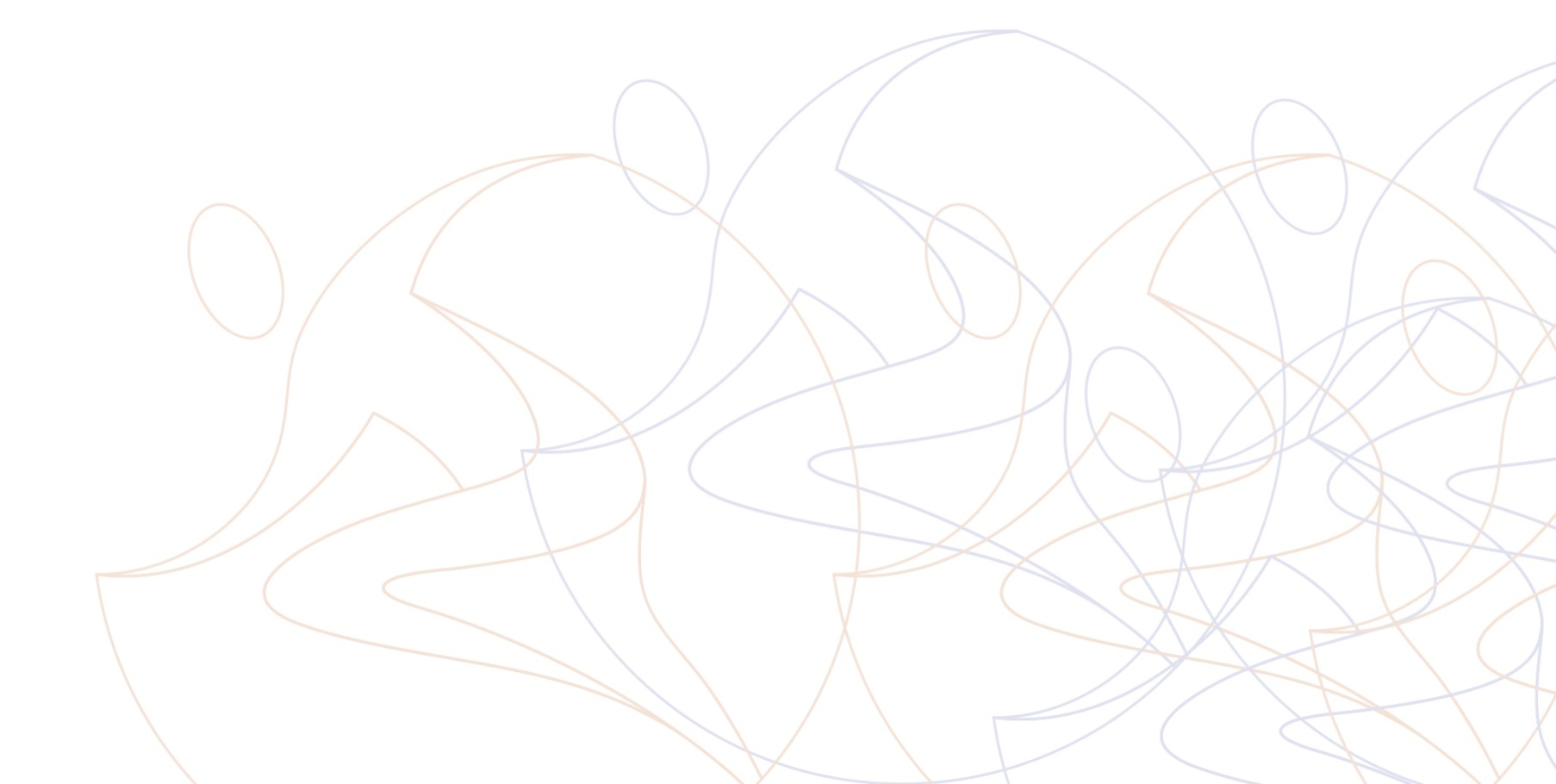 Гражданский Институт Развития «ПРОДВИЖЕНИЕ»Контакты тел: 8(351)7212501Сайт: gir74.ruЕ-mail: gir-psn74@mail.ru